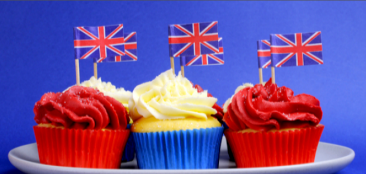 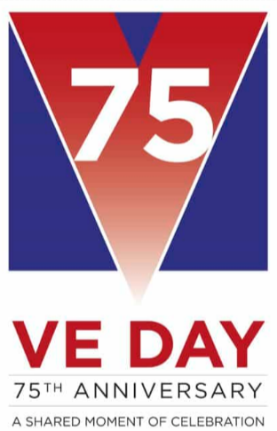 Monday- What is VE day? All groups;Look at the PowerPoint for Monday (there are 2) Make some decorations, flags, hats, bunting.Complete the thoughts worksheet.Tuesday- Evacuees PowerPoint- dress up, make labels.F discuss ‘the suitcase’, Make a list of what your essential items would be you can use the empty suitcase template. P imagine you are an evacuee and have just arrived at your destination. use the writing frame to write a letter home.T Write a postcard home as an evacuee, Use progress template if required.Wednesday- Morse code was used to communicate during the war. Watch https://www.bbc.co.uk/bitesize/clips/zq4dq6f	or 	https://youtu.be/iy8BaMs_JuIF make your name in Morse code using a light/torch or long and short sounds.P Morse code worksheets.T Morse code worksheets.Thursday-Designs and recipesAll groups;Design a VE day celebratory medal, teacup or poster.Have a look at wartime recipes, if you have the ingredients have a go at making one.Friday- VE day All groups;Celebrate and remember with your familyJoin the national 2 minute silence at 11amListen to Churchills speech https://winstonchurchill.org/resources/speeches/1941-1945-war-leader/to-v-e-crowds/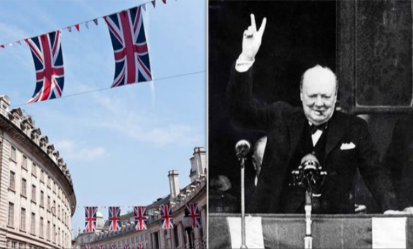 